В соответствии с постановлением Правительства Российской Федерации 
от 12 мая 2017 года № 564 «Об утверждении Положения о составе и содержании документации по планировке территории, предусматривающей размещение одного или нескольких линейных объектов»,  статьями 45 и 46 Градостроительного кодекса Российской Федерации, Генеральным планом города Костромы, утвержденным решением Думы города Костромы от 18 декабря 2008 года № 212, Правилами землепользования и застройки города Костромы, утвержденными постановлением Администрации города Костромы от 28 июня 2021 года № 1130, с учетом подпункта 4 пункта 4 постановления Администрации Костромской области от 4 апреля 2022 года № 147-а «Об утверждении случаев утверждения проектов генеральных планов, проектов правил землепользования и застройки, проектов планировки территории, проектов межевания территории и проектов, предусматривающих внесение изменений в указанные документы, без проведения общественных обсуждений или публичных слушаний в 2022, 2023 и 2024 годах», руководствуясь статьями 42, 44, частью 1 статьи 57 Устава города Костромы,ПОСТАНОВЛЯЮ:1. Утвердить прилагаемую документацию по планировке территории,  предусматривающей размещение линейного объекта «Автодорога общего пользования местного значения города Костромы по улице Шарьинской на участке от проезда Апраксинского до улицы Николая Колесникова», в виде проекта планировки территории с проектом межевания территории в составе проекта планировки территории.  2. Настоящее постановление подлежит официальному обнародованию (опубликованию) в течение семи дней со дня его принятия и размещению на официальном сайте Администрации города Костромы в информационно-телекоммуникационной сети «Интернет» и вступает в силу после официального обнародования (опубликования). Глава Администрации города Костромы                                                 А. В. Смирнов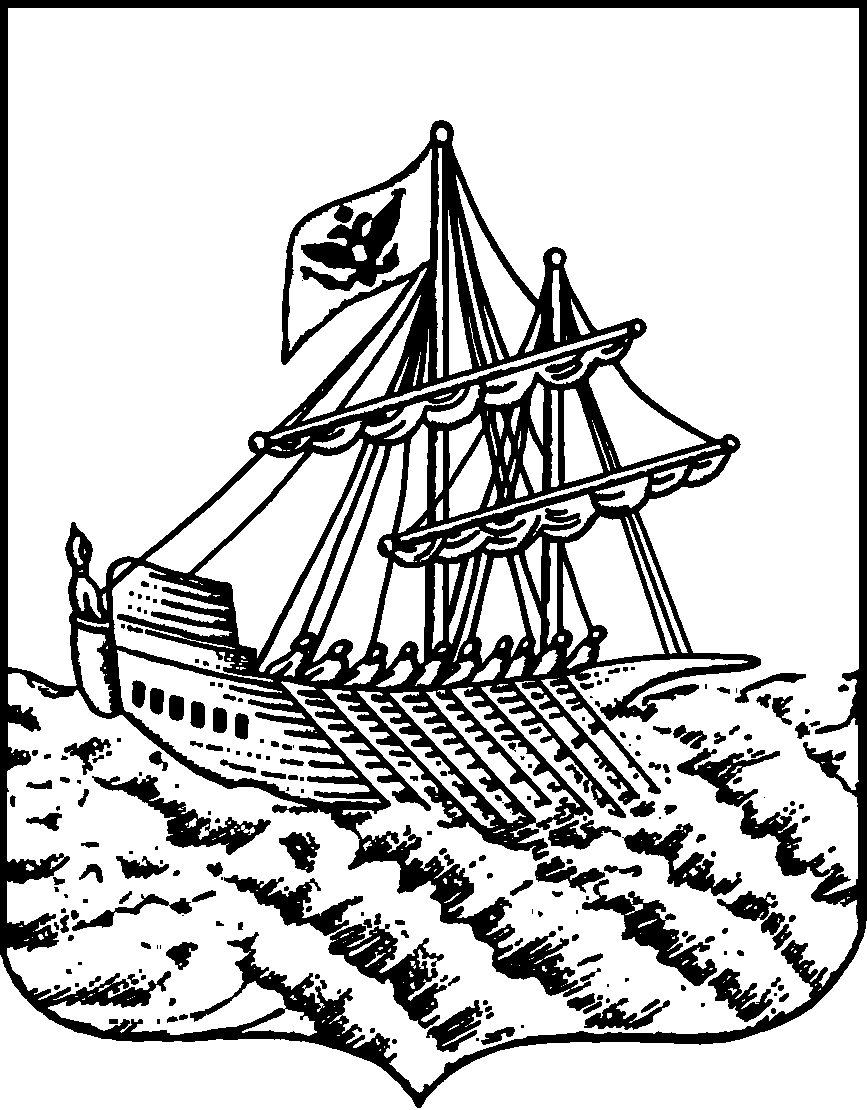 АДМИНИСТРАЦИЯ ГОРОДА КОСТРОМЫПОСТАНОВЛЕНИЕАДМИНИСТРАЦИЯ ГОРОДА КОСТРОМЫПОСТАНОВЛЕНИЕАДМИНИСТРАЦИЯ ГОРОДА КОСТРОМЫПОСТАНОВЛЕНИЕАДМИНИСТРАЦИЯ ГОРОДА КОСТРОМЫПОСТАНОВЛЕНИЕАДМИНИСТРАЦИЯ ГОРОДА КОСТРОМЫПОСТАНОВЛЕНИЕАДМИНИСТРАЦИЯ ГОРОДА КОСТРОМЫПОСТАНОВЛЕНИЕ№Об утверждении документации по планировке территории,  предусматривающей размещение линейного объекта «Автодорога общего пользования местного значения города Костромы по улице Шарьинской на участке от проезда Апраксинского до улицы Николая Колесникова»Об утверждении документации по планировке территории,  предусматривающей размещение линейного объекта «Автодорога общего пользования местного значения города Костромы по улице Шарьинской на участке от проезда Апраксинского до улицы Николая Колесникова»Об утверждении документации по планировке территории,  предусматривающей размещение линейного объекта «Автодорога общего пользования местного значения города Костромы по улице Шарьинской на участке от проезда Апраксинского до улицы Николая Колесникова»Об утверждении документации по планировке территории,  предусматривающей размещение линейного объекта «Автодорога общего пользования местного значения города Костромы по улице Шарьинской на участке от проезда Апраксинского до улицы Николая Колесникова»